En route vers Pâques Semaine Sainte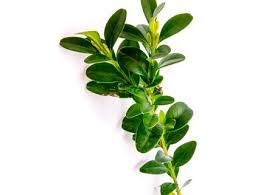 Messes des rameaux : Samedi 27mars à 17h. à St Sacrement Dimanche 28/3 à 10h30 à St Louis (messe unique) Messe Chrismale : Mardi 30/mars à 15h à la cathédrale N.D. de la Treille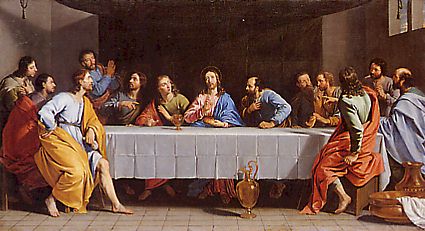 Jeudi saint : le 1er Avril à 17h à St Sacrement (à côté Leclerc)– la Cène 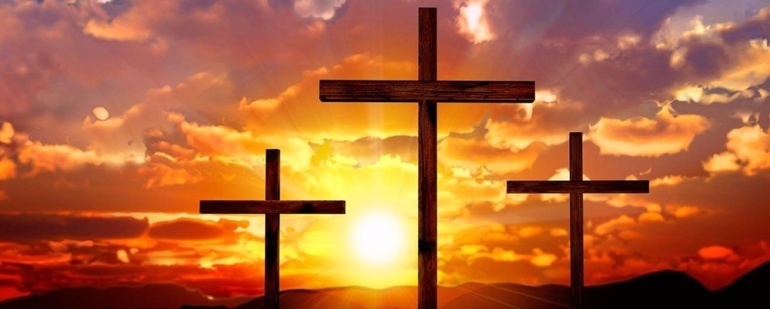 Vendredi saint : 2 Avril à 15h. Chemin de croix suivi de la célébration de la Passion à St Louis (Mont de Terre)Samedi Saint : Il n’y aura pas de Veillée pascale, mais une célébration de la parole sans sacrement à 17h à Notre Dame de Fives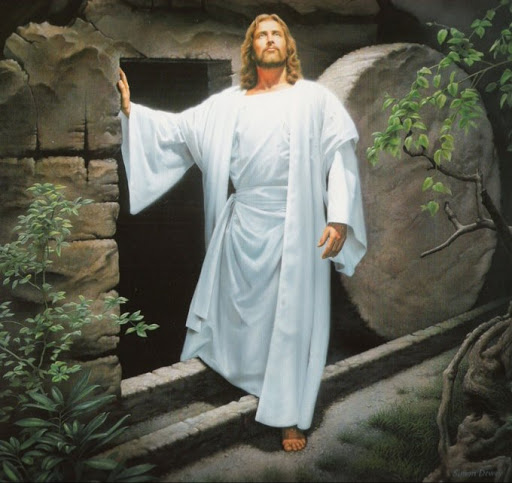 Dimanche de Pâques : 4 Avril à 10h30 à Notre Dame, messe unique